Publicado en BARCELONA el 03/02/2022 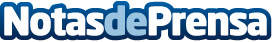 Royal HaskoningDHV y Schneider Electric colaboran en la solución NeredaLos clientes de aguas residuales industriales y domésticas podrán contar con una gestión del ciclo de vida, una integración continua de los servicios IT/OT y un mejor diagnóstico del sistemaDatos de contacto:Noelia Iglesias935228630Nota de prensa publicada en: https://www.notasdeprensa.es/royal-haskoningdhv-y-schneider-electric Categorias: Ecología Otras Industrias Innovación Tecnológica http://www.notasdeprensa.es